                   Агния Львовна Барто.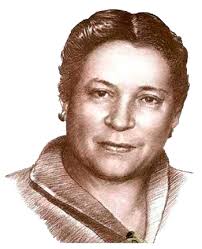        Агния Львовна Барто  писатель, поэт, переводчик. Родилась в Москве 17 февраля 1906 года. Здесь она училась и выросла. О своём детстве она вспоминала: «Первое впечатление моего детства – высокий голос шарманки за окном. Я долго мечтала ходить по дворам и крутить ручку шарманки, чтобы из всех окон выглядывали люди, привлечённые музыкой».В юности Агнию Львовну привлекал балет, она мечтала стать танцовщицей. Поэтому и поступила в хореографическое училище. Но прошло несколько лет, и Агния Львовна поняла, что важнее всего для неё всё-таки поэзия. Ведь стихи Барто начала сочинять ещё в раннем детстве, в первых классах гимназии. И первым слушателем и критиком её творчества был отец Лев Николаевич Валов, ветеринарный врач. Он очень любил читать, знал наизусть множество басен Крылова, выше всех ценил Льва Толстого. Когда Агния была совсем маленькой, он подарил ей книгу под названием «Как живёт и работает Лев Николаевич Толстой». С помощью этой и других серьёзных книг, без букваря, отец обучил Агнию читать. Именно отец требовательно следил за первыми стихами маленькой Агнии, учил «правильно» писать стихи. И в 1925 году (тогда Барто было всего 19 лет) вышла в свет её первая книжка. Стихи сразу же очень понравились читателям.         Агния Львовна писала не только стихи. У её есть несколько сценариев для кинофильмов. Это «Подкидыш» «Слон и верёвочка», «Алёша Птицын вырабатывает характер», «Чёрный котёнок», «Десять тысяч мальчиков». А многие стихи Барто стали песнями: «Любитель-рыболов», «Лёшенька, Лёшенька», «Полезная коза» и др.         Агния Львовна побывала во многих странах, встречалась с детьми, и отовсюду привозила стихи «невеликих поэтов» - так в шутку она их называла. Так родилась необычная книга под названием «Переводы с детского». Это стихи Агнии Барто, написанные от имени детей, встреченных ею во время поездок.       Всю жизнь посвятила Агния Львовна детской поэзии и оставила нам много замечательных стихотворений.           Умерла поэтесса в возрасте 75 лет в 1981 году.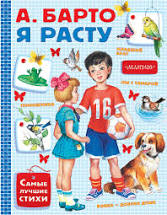 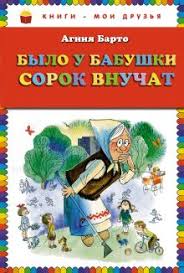 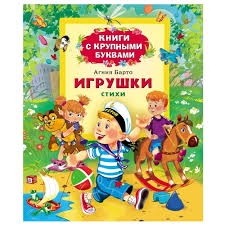 